Домашнее задание по «Сольфеджио» от 16.09, 20.09.1) Постройте характерные интервалы с разрешениями в тональностях Fis-dur и Ges-dur. Сыграйте и спойте их.2) Подпишите предложенные интервалы. Выполняйте задание за фортепиано, проигрывая и пропевая каждый интервал по несколько раз.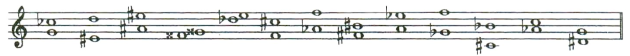 3) Постройте D7 с обращениями и разрешениями в b-moll/gis-moll. Обязательно сыграйте и спойте, что получилось.